Сохраните настоящее руководство для обращения в дальнейшем.ВНИМАНИЕВсе фотографии и рисунки из данного руководства приведены с целью проиллюстрировать сборку и работу устройства.  Реальное устройство может отличаться от изображенного на фотографиях.Производитель не обязан уведомлять о модификации конструкции и внешнего вида устройства, сделанные для улучшения качества.Детский квадроциклРУКОВОДСТВО ПОЛЬЗОВАТЕЛЯ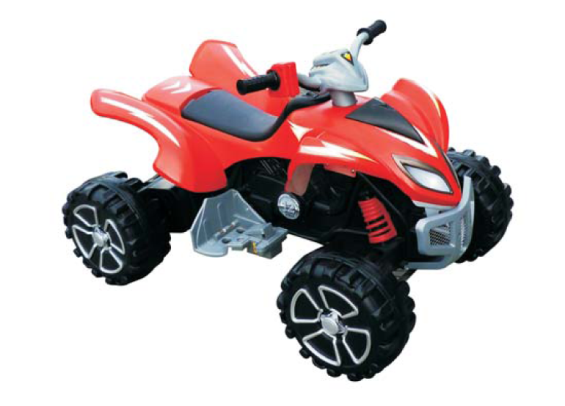 Перед использованием внимательно ознакомьтесь с руководством пользователя.При использовании устройства дети должны придерживаться установленных правил.Устройство отвечает следующим стандартам:GB6675-2003, GB19865-2005, GB5296.5-2006;ASTM F963;EN71, EN62115.СпецификацииВАЖНО! Настоящее руководство содержит множество «Предупреждений» и «Мер предосторожности», описывающих возможные последствия неправильного обслуживания, осмотра и использования устройства. Аварии могут привести к серьезным травмам и даже к летальному исходу, поэтому мы надеемся, что вы отнесетесь к ним с должным вниманием.ВАЖНОЕ СООБЩЕНИЕ ДЛЯ ДЕТЕЙ И РОДИТЕЛЕЙ: ВНИМАТЕЛЬНО ПРОЧТИТЕ ВСЕ РУКОВОДСТВО, ПЕРЕД ТЕМ КАК ИСПОЛЬЗОВАТЬ УСТРОЙСТВО . СОХРАНИТЕ РУКОВОДСТВО ДЛЯ ОБРАЩЕНИЯ К НЕМУ В ДАЛЬНЕЙШЕМ.Данное руководство содержит важную информацию. Взрослые несут полную ответственность за донесение до детей всех правил безопасности при использовании данного устройства. Рекомендуем время от времени напоминать ребенку о правилах поведения на квадроцикле, а также регулярно осматривать устройство на предмет неисправностей.Возрастные ограничения являются ориентировочными и зависят от индивидуальных особенностей ребенка: росте, весе и сформированности умений и навыков. Если ребенок испытывает трудности с управлением или дискомфорт во время поездки на квадроцикле, откажитесь от использования устройства.-1-ОБЩЕЕ ПРЕДУПРЕЖДЕНИЕ: Использование устройства может быть опасным. Электрические транспортные средства движутся и, следовательно, могут попадать в опасные ситуации, терять управление и переворачиваться. Подобные ситуации могут привести к травмам и даже летальному исходу. ИСПОЛЬЗОВАНИЕ КВАДРОЦИКЛА, КАК И ЛЮБОЙ ДВИЖУЩЕЙСЯ ИГРУШКИ, МОЖЕТ ПРИВЕСТИ К ТРАВМАМ ИЛИ ЛЕТАЛЬНОМУ ИСХОДУ ДАЖЕ ПРИ ИСПОЛЬЗОВАНИИ ЗАЩИТНОГО ОБОРУДОВАНИЯ И ПРОЧИХ ПРЕДОСТОРОЖНОСТЯХ. ИСПОЛЬЗУЯ УСТРОЙСТВО, ВЫ СОГЛАШАЕТЕСЬ СО ВСЕМИ РИСКАМИ И ОБЯЗУЕТЕСЬ РУКОВОДСТВОВАТЬСЯ ЗДРАВЫМ СМЫСЛОМ.Убедитесь, что местные законы позволяют ездить на квадроцикле в тех местах, которые вам доступны. Кататься на квадроцикле разрешается только в местах, где отсутствует потенциальная опасность, избегая общественных зон, пешеходных дорожек и переулков. Не катайтесь на квадроцикле в местах скопления пешеходов и транспорта, это может быть опасно для всех сторон. Тщательно следите, чтобы на пути квадроцикла не появились потенциально опасные объекты:  пешеходы, роллеры, скейтеры, велосипедисты, дети или животные. Уважайте права и имущество других людей.Не катайтесь на квадроцикле в дождливую погоду, не погружайте его в воду, это может повредить электрические и ходовые элементы устройства и создать препятствия для безопасного использования.Конструкция устройства рассчитана на работу на однородной, плоской, чистой и сухой поверхности. Влажная, скользкая, неровная поверхность может привести к аварии. Следите, чтобы на пути квадроцикла не встречался крупный мусор, камни, гравий. Не катайтесь на квадроцикле по грязи, льду, лужам или на воде. Избегайте развивать слишком высокую скорость, а также катания с горки. Не катайтесь на квадроцикле в помещении, это может привести к повреждению ковровых и других напольных покрытий.Не катайтесь на квадроцикле в ночное время или при недостаточном освещении.Не пренебрегайте защитной экипировкой: шлемом, налокотниками и наколенниками. Ношение шлема во время езды на квадроцикле может быть обязательным в вашей местности. Никогда не управляйте квадроциклом босиком или в сандалиях, носите закрытую обувь; шнурки должны быть завязаны, избегайте попадания шнурков в части колес, двигателя и ходовой системы.Не перегружайте квадроцикл. Максимальная нагрузка – 35 кг.Не пытайтесь выполнять на квадроцикле акробатические трюки. Устройство не рассчитано на прыжки, крутые завороты, падения и пр.ПРЕНЕБРЕЖЕНИЕ ВЫШЕПЕРЕЧИСЛЕННЫМИ ПРАВИЛАМИ БЕЗОПАСНОСТИ И ЗДРАВЫМ СМЫСЛОМ УВЕЛИЧИВАЕТ РИСК ТРАВМ И ПОВРЕЖДЕНИЙ УСТРОЙСТВА. ОТНОСИТЕСЬ К ИСПОЛЬЗОВАНИЮ КВАДРОЦИКЛА С ДОЛЖНОЙ СЕРЬЕЗНОСТЬЮ И НАУЧИТЕ ЭТОМУ РЕБЕНКА. ВЗРОСЛЫЙ НЕСЕТ ПОЛНУЮ ОТВЕТСТВЕННОСТЬ ЗА ЕГО БЕЗОПАСНОСТЬ ПОСЛЕ ПОКУПКИ УСТРОЙСТВА.Отдельные части устройства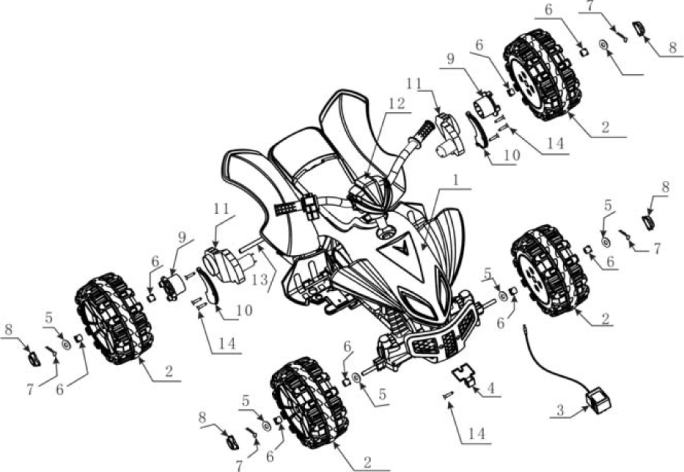 -3-Инструкция по сборке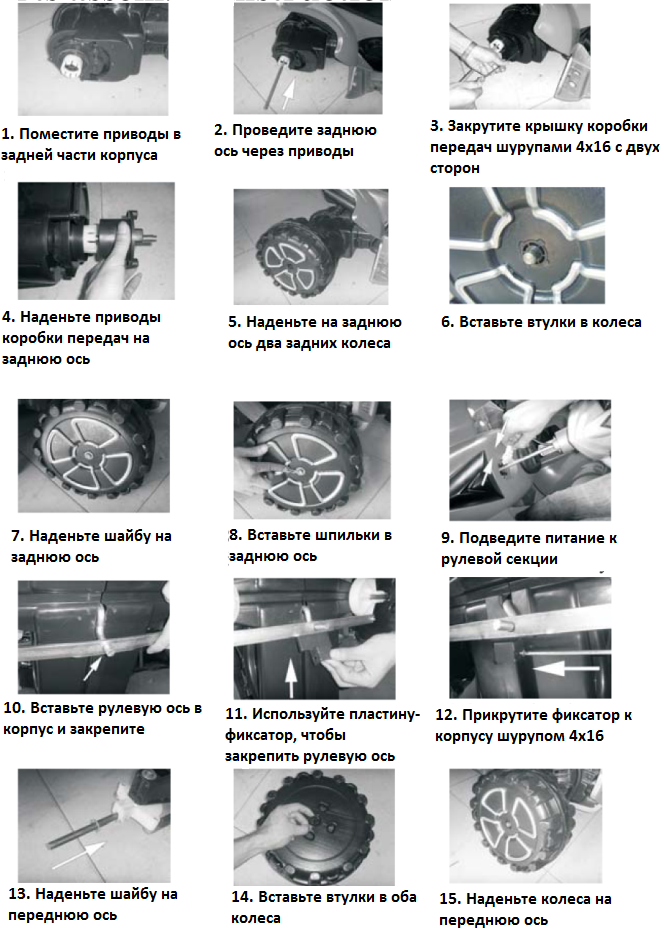 -4-ВАЖНО: Комплекция и внешний вид устройства может отличаться от изображения на упаковке и в инструкции. Проверьте функциональность перед сборкой и использованием из соображений безопасности.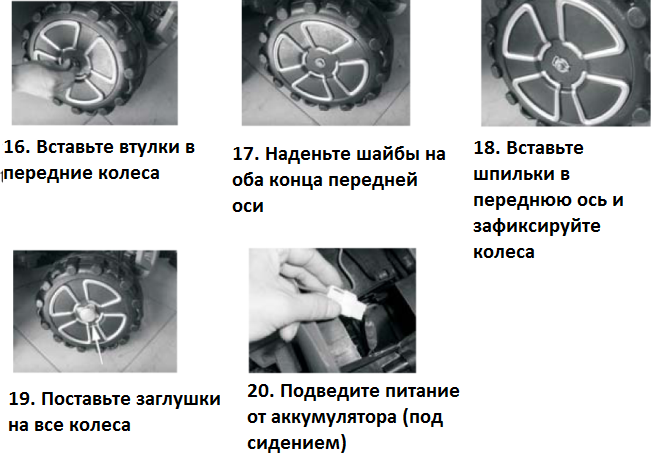 Зарядка аккумулятора перед использованием. В момент покупки аккумулятор устройства может быть заряжен не полностью. Зарядите аккумулятор перед первым использованием.Вставьте вилку зарядного устройства в стенную розетку. Убедитесь, что розетка исправна и электричество включено.Используйте только аккумуляторы и зарядные устройства, рекомендованные компанией-производителем.ВниманиеУбедитесь, что мощность зарядного устройства и напряжение в местной сети совпадают. Перед зарядкой отключите устройство.-5-СХЕМА ЭЛЕКТРОПРОВОДКИ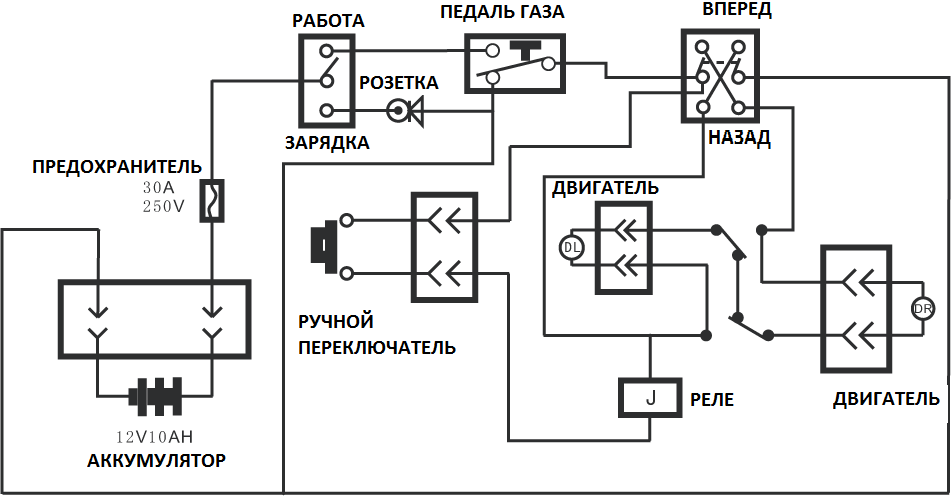 Проверка безопасности перед использованиемУстройство не должно издавать посторонних шумов, которые могут исходить от некрепко зафиксированных или сломанных частей. Если вы не уверены, что сможете осуществить проверку, обратитесь к профессиональному механику.Безопасность!ВНИМАНИЕ! Не выпускайте руль из рук ни при каких обстоятельствах.!ВНИМАНИЕ! На квадроцикле не может находиться более одного человека одновременно. Не использовать на лестницах или вблизи бассейнов.!ВНИМАНИЕ! Не подходит для детей младше трех лет из-за мелких деталей.-6-ИНФОРМАЦИЯ ДЛЯ РОДИТЕЛЕЙ: Взрослый обязан объяснить ребенку важность следования правилам безопасности во время катания, донести до его сведения правила поведения на дороге, объяснить, что нельзя выезжать на проезжую часть, особенно если на ней есть движение.  Взрослый должен убедиться, что ребенок понял его объяснения и готов им следовать. Время от времени необходимо повторять с ребенком правила безопасности.Научите ребенка видеть препятствия и избегать их. Примите как данность, что окружающие, как пешеходы, так и водители, могут не видеть ваш квадроцикл или не замечать его. Они могут споткнуться об него или переехать его, внезапно появиться на вашем пути без предупреждения или условного сигнала. Обращайте внимание на неподвижные препятствия: ямы, трещины на дороге, строительный мусор, решетки и люки – все это может привести к потере управления.  Помните, что вы сами отвечаете за свою безопасность и безопасность вашего ребенка.Устройство не рассчитано на перевозку пассажира. Не ездите наперегонки с другим транспортным средством.Катание на игрушечной машине потенциально опасно. Иногда опасность невозможно предотвратить, даже следуя всем рекомендациям по безопасности. В определенных условиях оборудование и устройство может отказать не по вине производителя. Предупреждаем, что использование любых электрических транспортных средств сопряжено с риском для жизни и здоровья. Зарядное устройство и переходник необходимо регулярно осматривать на предмет повреждения проводов, вилки, корпуса и других частей. В случае обнаружения повреждения квадроцикл запрещается заряжать до полного устранения неполадок или замены зарядного устройства.Важно!Обращаем ваше внимание на то, что перед использованием устройства необходимо внимательно ознакомиться с руководством пользователя.Не катайтесь на квадроцикле в темное время сутокСоблюдайте правила движенияНе катайтесь в сырую погоду.Используйте квадроцикл только на дороге.Убедитесь в отсутствии опасностей.Предназначено для детей старше трех лет.Перед использованием убедитесь, что батарея заряжена.Не катайтесь на подъемах и спусках.Не мочите зарядное устройство.Выключайте питание, когда устройство не используется.Не вносите изменения в конструкцию квадроцикла.Катайтесь на квадроцикле в просторном месте.Не ездите по воде, песку, грязи, холмистой местности или при плохой видимости.Не катайтесь на квадроцикле на пешеходных дорожках, у бассейнов, на подъемах и спусках, вблизи лестниц или транспорта. Будьте внимательны, на вашем пути могут появиться пешеходы, велосипеды, скейтборды, скутеры и др.Аккумулятор заряжается под контролем взрослого.Вставляя аккумуляторы и батареи, соблюдайте полярность.Выньте из устройства севшие батареи.Избегайте короткого замыкания клемм.Не используйте одновременно батарейки разных типов, а также старые и новые батарейки.Одноразовые батареи не подлежат зарядке.-7-ПРОБЛЕМЫ И РЕШЕНИЯ-8--9--10-